Early Help Assessment and Plan 				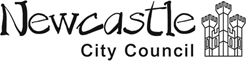 Early Help is about having a good quality conversation with a child, young person or family about different aspects of life such as home, work, school/college, social/community and health and wellbeing.  The focus is on what’s working well and what can be done if things need to improve.  These quality conversations need to happen as early as possible. Use this form to record the detail of your conversation and to help you to start plan for the future.  Once completed, please return to:  earlyhelpplan@newcastle.gov.uk Section 1 – Information gatheringSection 2 – AssessmentSection 2 – What are we assessing?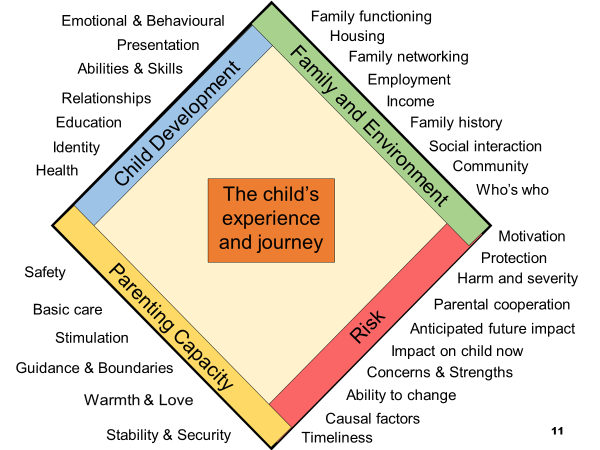 Section 2 – Assessment ContinuedContinues over…Section 2 – Assessment ContinuedSection 3 – The PlanSection 4 – Information SharingBasic Details:  Family Information Family Name:Family Address:                                                                                                                                                                                 Post code:Best contact number(s):  Basic Details: Family members *please add extra rows where needed. PR = Parental responsibility Basic Details: Family members *please add extra rows where needed. PR = Parental responsibility Basic Details: Family members *please add extra rows where needed. PR = Parental responsibility Basic Details: Family members *please add extra rows where needed. PR = Parental responsibility Basic Details: Family members *please add extra rows where needed. PR = Parental responsibility Basic Details: Family members *please add extra rows where needed. PR = Parental responsibility Basic Details: Family members *please add extra rows where needed. PR = Parental responsibility Basic Details: Family members *please add extra rows where needed. PR = Parental responsibility Basic Details: Family members *please add extra rows where needed. PR = Parental responsibility Name RelationshipRelationshipDate of Birth/ Expected Date of DeliveryGender (F or M)Ethnic OriginDisability or Additional Needs Early Help Number NHS NumberParent / CarerPR?Parent / CarerPR?Further information about the Children and Young People *please include information on all children Further information about the Children and Young People *please include information on all children Child/Young Person’s first language:Parent(s) first language:Child/Young Person’s Religion:Parent’s Religion:Is an interpreter or signer needed? Has this been arranged?             Yes      No   Is an interpreter or signer needed? Has this been arranged?             Yes      No   Immigration Status:                                                                             Refugee               Asylum Seeker      Immigration Status:                                                                             Refugee               Asylum Seeker      Do any of the children/young people have a caring responsibility?   Yes       Details: Do any of the children/young people have a caring responsibility?   Yes       Details: Are any of the children/young people privately fostered?                    Yes      Details: Are any of the children/young people privately fostered?                    Yes      Details: Details of non-resident parents, any significant family members or friends not living in family homeDetails of non-resident parents, any significant family members or friends not living in family homeDetails of non-resident parents, any significant family members or friends not living in family homeDetails of non-resident parents, any significant family members or friends not living in family homeNameDate of BirthRelationshipAddress (if different to family address)Details of Person Completing the Assessment and PlanDetails of Person Completing the Assessment and PlanName of WorkerRoleOrganisationE-mail addressBest Contact NumberWhich services / practitioners are already working as a Team Around the Family?Which services / practitioners are already working as a Team Around the Family?Which services / practitioners are already working as a Team Around the Family?Which services / practitioners are already working as a Team Around the Family?Which services / practitioners are already working as a Team Around the Family?Which services / practitioners are already working as a Team Around the Family?Details of workers to involve in the Early Help Assessment and Plan.  Health and Education links are mandatory.Please remember to list any Adult Services workers as well.Details of workers to involve in the Early Help Assessment and Plan.  Health and Education links are mandatory.Please remember to list any Adult Services workers as well.Details of workers to involve in the Early Help Assessment and Plan.  Health and Education links are mandatory.Please remember to list any Adult Services workers as well.Details of workers to involve in the Early Help Assessment and Plan.  Health and Education links are mandatory.Please remember to list any Adult Services workers as well.Details of workers to involve in the Early Help Assessment and Plan.  Health and Education links are mandatory.Please remember to list any Adult Services workers as well.Details of workers to involve in the Early Help Assessment and Plan.  Health and Education links are mandatory.Please remember to list any Adult Services workers as well.Worker NameRoleTeam and OrganisationTelephone number/ e-mail addressFamily Member(s) they are supportingLeadSchool / Early Years Setting0 – 19 ServiceGPWhat has led to you undertaking this assessment?Family Needs Family Needs Family Needs Please specify whose views you are recording and who they are referring toPlease specify whose views you are recording and who they are referring toPlease specify whose views you are recording and who they are referring toWhat are we worried about? Please refer to the assessment diamond above.What’s going well? Please refer to the assessment diamond above.How will we know things have improved?(outcome to be listed in Section 3)Please ensure you include the voice of the child and what life is like for the child / children in the family.Please ensure you include the voice of the child and what life is like for the child / children in the family.Please ensure you include the voice of the child and what life is like for the child / children in the family.Parenting capacity (looking after your child)Child Development (your child growing up)Family and the Environment (your family and things happening around you)Family Needs Worry statements (who is worried, what are they worried about, what could the impact of these worries be on the child / family?)OutcomeChoose only the outcomes that fit this family and personalise them to their needsActionWhoBy When 1.Parents and Children getting into trouble with the Police. 2. Children who have not been going to school regularly3.Children / Families who need help4. Parents or young people without a job or struggling with money or debts.5. Families where there has been domestic violence6. Parents and Children with health problems.Team Around the Family Date:Team Around the Family Date:Time:Venue:Information Sharing AgreementEarly Help is a way of describing the extra support available to families. The information the Team around your Family shares, and that is included in the assessment and plan, is to help you and your family access support. Working with the Team around the Family supporting you is voluntary.  The Early Help Assessment and Plan is logged with Newcastle City Council who will make sure that the information is held securely and will only use it in accordance with the law.  You can find more information about this at www.newcastle.gov.uk/earlyhelp  In order to participate in the Early Help Assessment, please read and sign below. I agree to the Early Help Assessment taking place, I am aware that it is voluntary, and I can withdraw at any point. Information that is relevant to my child, children’s or my needs will be recorded and securely stored as a paper or electronic file. I understand that the practitioners detailed in the Early Help Assessment and Plan will be contacted to gather information for the Early Help Assessment and Plan.  The information on the Early Help Assessment and Plan will be shared for the purposes of providing services and meeting my child/children’s needs. Early Help Assessment and Plan documentation may be used by Newcastle City Council for audit and quality assurance purposes and to track outcomes. I am aware that practitioners have a legal responsibility to inform Children’s Social Care should there be reason to believe that a young person/child is suffering or is at risk of suffering harm. https://www.newcastle.gov.uk/your-council-and-democracy/open-data-and-access-to-information/privacy-policy